Concurs: Fem-ho en ComúQue és Fem-ho en Comú?Des de Comuns Rubí posem en marxa la primera edició del concurs Fem-ho en Comú.Amb aquesta iniciativa volem donar suport econòmic a entitats sense ànim de lucre, cooperatives i moviments socials que busquin la transformació social, política i econòmica cap a un model de ciutat més just, equitatiu i solidari en l'àmbit local.Els fons amb què es finança Fem-ho en Comú procedeixen d'aportacions econòmiques (excedents de sou) que realitzen la nostra regidora i el nostre regidor dels seus càrrecs electes a l’Ajuntament de Rubí en aplicació del nostre Codi d'Ètica Política i estableix una limitació salarial màxima de 3,5 salaris mínims interprofessionals per 14 pagues.Des de Comuns Rubí animem a participar a tota la ciutadania organitzada, perquè només en comú i des de baix podem fer possible el canvi.Quins objectius té Fem-ho En Comú?El fons de Fem-ho en Comú té com a objectiu donar suport a iniciatives socials i locals que tinguin com a finalitat:● La transformació social, política i econòmica cap a un model de ciutat més just, equitatiu i solidari● La promoció de processos d'autogestió, reivindicació, denúncia i construcció des de baix● La promoció de processos de coproducció i cogestió de polítiques públiques● La promoció d’una visió de gènere en projectes d’acció local Els principals objectius de Fem-ho en Comú són:● Enfortir el teixit social de la ciutat● Impulsar processos d'autogestió, coproducció i reivindicació social● Posar la política al servei de la ciutadania● Fomentar la visió de gènere● Fomentar projectes amb visió mediambiental Categories programàtiques del concurs Fem-ho en ComúEsport: es valoraran activitats esportives compromeses amb el foment de la pràctica de l’esport principalment en col·lectius vulnerables.Cultura: es valoraran iniciatives compromeses amb el foment de la cultura tant local com d’arreu del món. Educació: es valoraran iniciatives compromeses especialment amb l’educació en lleure, noves tecnologies i transmissió de la llengua. Àmbit comunitari: es valoraran iniciatives compromeses amb les accions de barri i pel foment del bon veïnatge.Habitatge: es valoraran iniciatives compromeses amb el dret a l'habitatge. des campanyeso projectes de sensibilització de l'habitatge com a dret i no com bé especulatiu, fins iniciatives que promoguin millores en el seu accés.Mediambientals: es valoraran iniciatives compromeses amb una visió Mobilitat i salut: es valoraran iniciatives compromeses amb una mobilitat sostenible i que redueixin el seu impacte en la salut pública. El model de mobilitat té evidents conseqüències en la salut de veïns i veïnes, i també a nivell ambiental, econòmic i social.Memòria i drets civils: es valoraran iniciatives compromeses amb projectes de reconeixement de la memòria històrica i els drets civils; de trajectòries activistes, lluites i moviments; dels valors republicans o dels 40 anys d'ajuntaments democràtics.Característiques de la convocatòriaTot el procés, des de la selecció de les propostes fins a l'execució dels projectes, estarà sotmès als principis de transparència i traçabilitat.El finançament sol·licitat podrà ser del total del pressupost del projecte o de solament una part (en el cas que ja es tinguin altres finançaments confirmades o previstes).Seran finançables totes les despeses vinculades a el projecte presentat, sempre que espuguin justificar mitjançant factures, nòmines i rebuts (en el cas de quantitats petites).La convocatòria d'aquesta primera edició s'obrirà el 6 de  novembre de 2020 i estarà dotada amb 2.800€ corresponents als excedents de sou dels mesos des de maig a novembre de 2020 i es distribuiran de la següent manera:Qui pot participar?Podran participar associacions, fundacions, cooperatives sense ànim de lucre i col·lectius o plataformes de moviments socials que actuen al nostre municipi.Els requisits legals i interns dels equips participants seran els següents:Entitats sense ànim de lucreEs podran presentar a la convocatòria les entitats sense ànim de lucre amb personalitatjurídica reconeguda per la llei, és a dir, associacions, fundacions i cooperatives sense ànim de lucre. La persona que habitualment representi l'entitat estarà legitimada per dur a termetotes les actuacions.Agrupacions de persones físiques o jurídiquesLes agrupacions sense personalitat jurídica han d'estar representades per a l'almenys dospersones que estaran apoderades per tots els membres, i assumiran la responsabilitat de la actuació.Estar a el dia en obligacions legalsEls projectes seleccionats com a guanyadors hauran de presentar una declaració responsable, signada per una persona que faci de representant legal, d'estar a el dia de qualsevol obligació legal, dels pagaments tributaris i de la seguretat social.Presentació dels projectesCada entitat sol·licitant pot presentar un únic projecte en cadascuna de les modalitats.Cal identificar-se: (pàgina 7)Presentar el projecte: (pàgina 7)Calendari de la convocatòriaA partir del dia 6 de novembre de 2020 queda obert el termini de presentació dels projectes fins el dia 30 de novembre a les 24 hores. El comitè avaluador tindrà fins el dia 4 de desembre per tal de triar als projectes seleccionats que passaran a votació dels comuns de Rubí. Un cop finalitzada la votació els dos projectes que obtinguin el major número de vots seran escollits guanyadors del primer i segon lloc.Notificació pública i entrega dels premis monetaris, es farà el dia dimarts 15 de desembre (presencial o virtualment, en funció de les normatives sanitàries vigents aquell dia).Comitè avaluador i votacióEl comitè avaluador farà una selecció entre els projectes presentats. Els criteris de selecció serà en funció de la motivació i els objectius dels projectes. Així com si son afavoridors del empoderament, autogestió ciutadana i la visió de gènere que comparteixen l’ADN del nostre espai polític. El comitè avaluador estarà integrat per: Un cop feta a questa primera selecció quedaren quatre projectes finalistes els quals han de rebre els vots de les persones inscrites a Comuns Rubí tant. Es podrà validar el vot fent-lo arribar per correu electrònic com als perfils de Comuns Rubí. El termini de les votacions serà del dia dissabte 5 de desembre al dia diumenge 13 de desembre (tot dos inclosos). Rebran els premis el dos projectes que obtinguin el major número de vots, el lliurament públic es farà el dia dimarts 15 de desembre de 2020.En el cas de què quedés deserts tots dos o un dels premis s’acumularà l’import total per a la propera convocatòria.Obligacions de les entitats guanyadoresAcceptació de les basesLa participació en aquesta convocatòria suposa l'acceptació dels requisits que ess'estableixin en les condicions generals de les presents bases i les particulars que ess'adaptin a cada projecte impulsat.Compliment de la legislació vigentEls projectes guanyadors en aquesta convocatòria es comprometen, en l'execució d'aquesta, al compliment de la legislació vigent, principalment en matèria de drets fonamentals.En aquest sentit, és molt important que les activitats corresponents respectin en totmoment el dret a la intimitat com estableix la Llei orgànica 15/1999, de 13 dedesembre, de protecció de dades de caràcter personal (BOE núm. 298, de 14 de desembre, i suplement en català núm. 17, de 30 de desembre).Els projectes que tinguin com a beneficiàries a persones pertanyents a qualsevol col·lectiu especialment vulnerable, han d'assegurar el compliment de la legislació que els afecti en matèria de protecció.Les sol·licituds presentades han de contenirDesignació de el projecteObjectius de el projecteCol·lectiu a què va dirigitMemòria o desglossament d’activitats a realitzarSeguiment i justificacióLes entitats guanyadores hauran de presentar informes justificatius de la execució projectes presentats per a la propera edició del concurs amb data maig de 2021.Sol·licituds Per fer-nos arribar els vostres projectes, podeu fer servir els següents mitjans: Per correu electrònic: encomurubi@gmail.comPer Facebook:  comunsrubiPer WhatsApp: 644899062També ens podeu fer consultes als nostres perfils de :Twitter:Instagram: 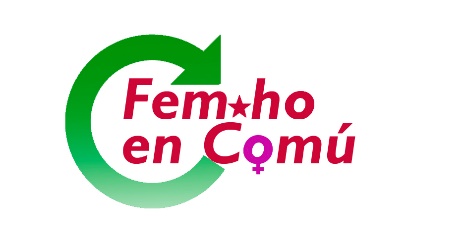 